Publicado en Sevilla el 14/11/2014 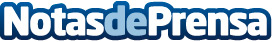 EBE14 arranca en Sevilla un fin de semana de más de 100 conferencias“Ganando el entorno digital” es el lema de este año, que hace hincapié en el asentamiento de procesos digitales que ya se ven como normales para buena parte de la sociedad y de los cambios inminentes que se avecinan. Se desarrollarán en torno a 100 conferencias en simultáneo en más de cinco espacios con la presencia de líderes y expertos del sector de España, resto de Europa y EEUU.Datos de contacto:Teresa Suárez - Ana AsueroComunicación EBE659157040Nota de prensa publicada en: https://www.notasdeprensa.es/ebe14-arranca-en-sevilla-un-fin-de-semana-de_1 Categorias: Telecomunicaciones Comunicación Marketing Andalucia Eventos E-Commerce http://www.notasdeprensa.es